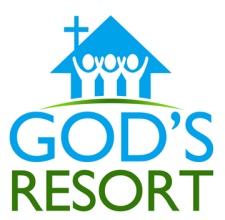 We are grateful that you’ve joined us at God’s Resort.  Your residency here indicates that you are willing to work toward having stability in your life.  That work will not be easy, but it will be rewarding.  In addition to safe, dignified, affordable housing, we will provide opportunities for you to live in a community that is interested in growing and connecting in healthy ways.  Along with regular opportunities to meet together, God’s Resort will provide tools and resources in order to get your life on track.  We encourage your participation!  We are committed to teaching ways of breaking the cycles that brought you here.  That begins with an honest look at where you are today.  In the following questions, there are no right or wrong answers. This isn’t a comparison or a contest.  It is a honest look at your current situation. That is the starting point for recovery.  When answered honestly, you will assist us in helping you plan a step by step program that can break the patterns that brought you here.Your information, identified specifically to you, is held confidential between you and the God’s Resort Life Transitions Team. The information is used for assessing growth, setting goals, and planning your transition. Please rate the areas below honestly:	1 thru 4 means you are unsatisfied in this area	5 thru 6 means improvement, but you could still use some work	7 thru 10 means you are moving toward real stabilityMy Spirit – I have an ever deepening relationship with GodI am growing spiritually						_____I participate in a faith or recovery community			_____I have a regular time of prayer and scripture reading		_____I serve others in our community					_____I have a spiritual leader						_____My Relationships – I am maintaining healthy relationships with othersI have several close friends					_____I am learning how not to isolate					_____I am learning how to set boundaries and say, “No.”		_____I can speak the truth with my friends				_____ My friendships are built on trust, not suspicion			_____I attend Church ________ times a month. I attend __________ God’s Resort meetings a week. (how many?)I attend _______ recovery meetings a week. I regularly attending ReFuel Prayer	       Yes _____	       No _____My Basic Needs – I am trusting God to supply my basic needs of food, clothing and shelterI feel safe in my home						_____I have lived in the same place over one year			_____I never go hungry						_____My clothing needs are being met				_____I am moving toward home ownership				_____My Body – I am developing a lifestyle for good healthI eat a healthy diet						_____I have an annual dental exam 					_____My Doctor knows my current health (Primary Care Physician)	_____I exercise regularly						_____I have health insurance and can afford my medication		_____I am tobacco free Yes ______    No_____ (# of packs a day  ______ )  Desire to Quit? _____ My Mind – I am developing my mental abilitiesI read regularly							_____I continue to learn (education)					_____I get a healthy amount of sleep/rest				_____I view less TV, computers, smart phones and the news		_____I get outside							_____							My Feelings– I am in increasing control of my own emotionsI don’t carry resentments (learning to forgive)			_____I deal with my anger in healthy ways				_____I can label my feelings						_____I have people who I can talk to about how I feel			_____I can deal with stress/fear/ anxiety				_____My Job – I am becoming a better employee and coworkerI enjoy my work							_____I hold a steady job						_____	How long?  _____My job pays the bills						_____I work well with others						_____I am a dependable employee					_____My Money – I am being freed from fear of financial insecurityI have a budget	that I stick to					_____I am not afraid of my financial situation				_____I have an Emergency Fund in the bank ($1000)   			_____I am reducing debt						_____My credit score is improving					_____My initial debts was  $__________    My current debt is $___________My credit score is  __________My Home – I am learning to cherish and care for what God has given meI treat my possessions with care					_____I can have company to my home without shame			_____I keep things in my home in good order				_____I can relax in my home						_____My home is free of negative influences				_____My Spiritual Life My RelationshipsMy Basic NeedsMy Body (Health)	My MindMy FeelingsMy JobMy MoneyMy HomeI’m not satisfiedI’m not satisfiedI’m not satisfiedI’m not satisfiedMaking progressMaking progressThis area of my life is becoming stableThis area of my life is becoming stableThis area of my life is becoming stableThis area of my life is becoming stable12345678910I’m not satisfiedI’m not satisfiedI’m not satisfiedI’m not satisfiedMaking ProgressMaking ProgressThis area of my life is becoming stableThis area of my life is becoming stableThis area of my life is becoming stableThis area of my life is becoming stable123456789101234567891012345678910123456789101234567891012345678910123456789101234567891012345678910